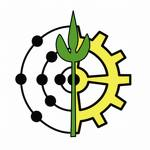 EDITAL Nº 35/2019 – PROEXT/ UFRRJ - BOLSAS DE TREINAMENTO E CAPACITAÇÃO TÉCNICA PARA PROJETOS DE EXTENSÃORESULTADO PRELIMINAR CANDIDATOS APROVADOS Ronaldo Alis Farias HernandezCyro Gabriel Corrêa CunhaRafael Bizarelo Ribeiro dos Santos_______________________________                                        PROEXT                                  Rio de Janeiro, 26 de agosto de 2019